.#16 Count Intro…Step Touch, Step Touch, Step Together Step Touch, Side Together Back Hitch, Coaster Cross.Cross, Side, Back, Back, Side, Forward (1/2 turning circle arc) 1/2 Lock Turn, 1/2 Sweep. Cross Side Back (1/4 Arc)Behind Side, Mambo Step, Bounce & Bounce, Back Rock Step.Bounce & Bounce, Sailor 1/4, 1/2, 1/2, 1/4, Back Rock Side.Back, Behind & Cross & Cross, Brush Step Tap Back, Back Tap Forward.1/2 Sweep, Coaster Step, 1/2, 3/8, Mambo Touch.Last Update - 10 March 2020Play With Fire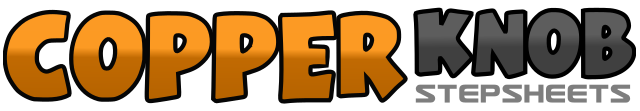 .......Count:48Wall:2Level:High Intermediate.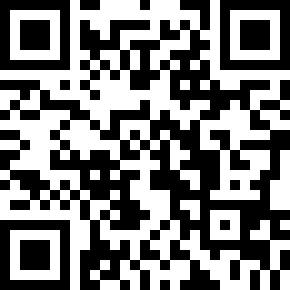 Choreographer:Neville Fitzgerald (UK) & Julie Harris (UK) - February 2020Neville Fitzgerald (UK) & Julie Harris (UK) - February 2020Neville Fitzgerald (UK) & Julie Harris (UK) - February 2020Neville Fitzgerald (UK) & Julie Harris (UK) - February 2020Neville Fitzgerald (UK) & Julie Harris (UK) - February 2020.Music:Play With Fire - Nico Santos : (Single - iTunes)Play With Fire - Nico Santos : (Single - iTunes)Play With Fire - Nico Santos : (Single - iTunes)Play With Fire - Nico Santos : (Single - iTunes)Play With Fire - Nico Santos : (Single - iTunes)........1&2&Step diagonally forward on Left, touch Right next Left, step diagonally forward on Right, touch Left next to Right.3&4&Step diagonally forward on Left, step Right next to Left, step diagonally forward on Left, touch Right next to Left. (1-4 have a swing in your   hips)5&6&Step Right to Right side, step Left next To Right, step back on Right, make small Left hitch.7&8Step back on Left, step Right next to Left, cross step Left across Right.1-2&3Make 1/8 turn to Right cross stepping Right over Left, 1/8 turn to Right stepping Left to Left side, 1/8 turn to Right stepping back on Right,step back on Left,&41/8 turn to Right stepping Right to Right side, step forward on Left. (6.00)5&6Make 1/4 turn Left stepping Right to Right side, 1/4 turn Left cross locking Left over Right, step back on Right. (12:00)7Make 1/2 turn to Left stepping forward on Left sweeping Right from back to front (6.00)8&1Make 1/8 turn to Right cross stepping Right over Left, step Left to Left side, step Right behind Left sweeping Left out to side.(7.30)2&Cross step Left behind Right, make 1/8 turn to Right stepping Right to side (1/4 turning arc) (9.00)3&4Rock forward on Left, recover on Right, step back on Left.5&6Step back on Right as you bounce down, recover on Left, step down on Right as you bounce again.7&8Rock back Left, recover forward on Right, step forward on Left1&2Step back on Right as you bounce down, recover on Left, step down on Right as you bounce again.3&4Cross step Left behind Right, 1/4 turn to Left stepping Right next to Left, step forward on Left.5-6-7Make 1/2 pivot turn to Right, make 1/2 turn to Right stepping back on Left, make 1/4 turn to Right stepping Right to Right side. . (9.00)8&1Cross Rock Left behind Right, recover on Right, step Left to Left side.2-3&Step back on Right sweeping Left , (travelling toward the diagonal) make 1/8 to Left cross stepping Left behind Right (7.30) Step Right to Right side4&5Cross Left over Right, step Right to Right side, cross step Left over Right.&6&7Make 1/4 turn to Right brushing Right, step forward on Right, tap Left next to Right, step back on Left. (10-30)8&1Make 1/4 turn to Right stepping Right to Right side (1.30), tap Left toe to Left side, make 1/4 turn to Left stepping forward on Left (10.30)2-3&4Make 1/2 turn to Left stepping back on Right sweeping Left from front to back. (4.30) Step back on Left, step Right next to Left. Step forward on Left.5-6Make 1/2 turn to Left stepping back on Right (10.30) Make 3/8 turn to Left stepping forward on Left (6.00)7&8&Rock forward on Right, recover on Left, step back on Right, touch Left next to Right. (6.00)